KINDERGARTEN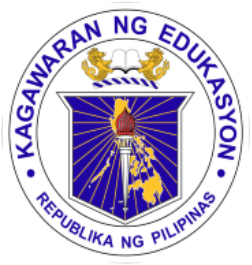 DAILY LESSON LOGSCHOOL:SAN ROQUE 2 ESTEACHING DATES: July 24-28, 2017KINDERGARTENDAILY LESSON LOGTEACHER:CHERRIE ANN A. DELA CRUZWEEK NO. WEEK 8KINDERGARTENDAILY LESSON LOGCONTENT FOCUS: I can smell, taste and touch.QUARTER: 1ST QUARTERBLOCKS OF TIMEIndicate the following:Learning Area (LA)Content Standards (CS)Performance Standards (PS)Learning Competency Code (LCC)MONDAYTUESDAYWEDNESDAYTHURSDAYFRIDAYARRIVAL TIMELA: LL(Language, Literacy and Communication)Daily Routine:National AnthemOpening PrayerExerciseKamustahanAttendance BalitaanDaily Routine:National AnthemOpening PrayerExerciseKamustahanAttendance BalitaanDaily Routine:National AnthemOpening PrayerExerciseKamustahanAttendance BalitaanDaily Routine:National AnthemOpening PrayerExerciseKamustahanAttendance BalitaanDaily Routine:National AnthemOpening PrayerExerciseKamustahanAttendance BalitaanARRIVAL TIMECS:  The child demonstrates an understanding of:increasing his/her conversation skillspaggalangDaily Routine:National AnthemOpening PrayerExerciseKamustahanAttendance BalitaanDaily Routine:National AnthemOpening PrayerExerciseKamustahanAttendance BalitaanDaily Routine:National AnthemOpening PrayerExerciseKamustahanAttendance BalitaanDaily Routine:National AnthemOpening PrayerExerciseKamustahanAttendance BalitaanDaily Routine:National AnthemOpening PrayerExerciseKamustahanAttendance BalitaanARRIVAL TIMEPS: The child shall be able to:confidently speaks and expresses his/her feelings and ideas in words that makes senseDaily Routine:National AnthemOpening PrayerExerciseKamustahanAttendance BalitaanDaily Routine:National AnthemOpening PrayerExerciseKamustahanAttendance BalitaanDaily Routine:National AnthemOpening PrayerExerciseKamustahanAttendance BalitaanDaily Routine:National AnthemOpening PrayerExerciseKamustahanAttendance BalitaanDaily Routine:National AnthemOpening PrayerExerciseKamustahanAttendance BalitaanARRIVAL TIMELCC: LLKVPD-Ia-13KAKPS-00-14KAKPS-OO-15Daily Routine:National AnthemOpening PrayerExerciseKamustahanAttendance BalitaanDaily Routine:National AnthemOpening PrayerExerciseKamustahanAttendance BalitaanDaily Routine:National AnthemOpening PrayerExerciseKamustahanAttendance BalitaanDaily Routine:National AnthemOpening PrayerExerciseKamustahanAttendance BalitaanDaily Routine:National AnthemOpening PrayerExerciseKamustahanAttendance BalitaanMEETING TIME 1LA: SE PNE( Body and Senses)Message:I have a nose. I can smell with my nose.Questions:Where is your nose on your face? How many nose do you have? What can we do with our nose?Message: I can feel soft and hard objects with my hands.Questions: What objects are hard? Soft?Message:I can feel smooth and rough objects with my hands.Question/s: What objects are smooth? Rough?Message:I have a mouth, teeth, lips and tongue. These help me speak and eat.Questions:What are the parts of your mouth? How many teeth do you have? Lips? Tongue? What can we do with our mouth, teeth, lips, and tongue?Message:I can taste with my tongue. I can identify different tastes.Question/s:What food tastes sweet? What food tastes sour? What food tastes salty? What food tastes bitter?MEETING TIME 1CS: Ang bata ay nagkakaroon ng pag-unawa sa:body parts and their sensesMessage:I have a nose. I can smell with my nose.Questions:Where is your nose on your face? How many nose do you have? What can we do with our nose?Message: I can feel soft and hard objects with my hands.Questions: What objects are hard? Soft?Message:I can feel smooth and rough objects with my hands.Question/s: What objects are smooth? Rough?Message:I have a mouth, teeth, lips and tongue. These help me speak and eat.Questions:What are the parts of your mouth? How many teeth do you have? Lips? Tongue? What can we do with our mouth, teeth, lips, and tongue?Message:I can taste with my tongue. I can identify different tastes.Question/s:What food tastes sweet? What food tastes sour? What food tastes salty? What food tastes bitter?MEETING TIME 1PS: Ang bata ay nagpapamalas ng:take care of oneself and the environment and able to solve problems encountered within the context of everyday livingMessage:I have a nose. I can smell with my nose.Questions:Where is your nose on your face? How many nose do you have? What can we do with our nose?Message: I can feel soft and hard objects with my hands.Questions: What objects are hard? Soft?Message:I can feel smooth and rough objects with my hands.Question/s: What objects are smooth? Rough?Message:I have a mouth, teeth, lips and tongue. These help me speak and eat.Questions:What are the parts of your mouth? How many teeth do you have? Lips? Tongue? What can we do with our mouth, teeth, lips, and tongue?Message:I can taste with my tongue. I can identify different tastes.Question/s:What food tastes sweet? What food tastes sour? What food tastes salty? What food tastes bitter?WORK PERIOD 1LA: PNE: PNEKBS-Id-6          PNEKBS-Id-6          PNEKPP-00-1,2          PNEKBS-Ic-4LLC: LLKOL-Id-4KP:   KPKFM-00-1.3, 1.5Arts: SKMP-00-4Math:  MKAT-00-1            MKSC-00-6(Teacher-Supervised):Smelling JarsIndependent ActivitiesSmell and Match(Teacher-Supervised):Touch and Tell – Soft and Hard,  Smooth and RoughIndependent ActivitiesTexture/Taste Sorting(Teacher-Supervised):Touch and Tell – Soft and Hard,  Smooth and RoughIndependent ActivitiesPicture Puzzles(Teacher-Supervised):Mouth PuppetIndependent ActivitiesFood Chart: Sweet, Sour, Bitter, Salty Foods(Teacher-Supervised):Name the TasteIndependent ActivitiesFree PlayWORK PERIOD 1CS: Ang bata ay nagkakaroon ng pag-unawa sa:body parts and their usesincreasing his/her conversation skillsphysical properties and movement of objectssariling kakayahang sumubok gamitin nang maayos ang kamay upang lumikha/lumimbagpagpapahayag ng kaisipan at imahinasyon sa malikhain at malayang pamamaraanobjects in the environment have properties or attributes (e.g., color, size, shapes, and functions) and that objects can be manipulated based on these properties and attributes(Teacher-Supervised):Smelling JarsIndependent ActivitiesSmell and Match(Teacher-Supervised):Touch and Tell – Soft and Hard,  Smooth and RoughIndependent ActivitiesTexture/Taste Sorting(Teacher-Supervised):Touch and Tell – Soft and Hard,  Smooth and RoughIndependent ActivitiesPicture Puzzles(Teacher-Supervised):Mouth PuppetIndependent ActivitiesFood Chart: Sweet, Sour, Bitter, Salty Foods(Teacher-Supervised):Name the TasteIndependent ActivitiesFree PlayWORK PERIOD 1PS: Ang bata ay nagpapamalas ng:take care of oneself and the environment and able to solve problems encountered within the context of everyday living.confidently speaks and expresses his/her feelings and ideas in words that make sensework with objects and materials safely and appropriatelykakayahang gamitin ang kamay at dalirikakayahang maipahayag ang kaisipan, damdamin, saloobin at imahinasyon sa pamamagitan ng malikhaing pagguhit/pagpintamanipulate objects based on properties or attributes(Teacher-Supervised):Smelling JarsIndependent ActivitiesSmell and Match(Teacher-Supervised):Touch and Tell – Soft and Hard,  Smooth and RoughIndependent ActivitiesTexture/Taste Sorting(Teacher-Supervised):Touch and Tell – Soft and Hard,  Smooth and RoughIndependent ActivitiesPicture Puzzles(Teacher-Supervised):Mouth PuppetIndependent ActivitiesFood Chart: Sweet, Sour, Bitter, Salty Foods(Teacher-Supervised):Name the TasteIndependent ActivitiesFree PlayMEETING TIME 2Learning Areas:PNEPNEKBS-Ii-9Song: Little NoseSong: Malambot at Matigas / Magaspang at MakinisSong: Malambot at Matigas / Magaspang at MakinisTula: Ang Aking BibigSong: Kung Ang Ulan ay Puro TsokolateMEETING TIME 2CS: Ang bata ay nagkakaroon ng pag-unawa sa:body parts and their usesSong: Little NoseSong: Malambot at Matigas / Magaspang at MakinisSong: Malambot at Matigas / Magaspang at MakinisTula: Ang Aking BibigSong: Kung Ang Ulan ay Puro TsokolateMEETING TIME 2PS: Ang bata ay nagpapamalas ng:take care of oneself and the environment and able to solve problems encountered within the context of everyday livingSong: Little NoseSong: Malambot at Matigas / Magaspang at MakinisSong: Malambot at Matigas / Magaspang at MakinisTula: Ang Aking BibigSong: Kung Ang Ulan ay Puro TsokolateSUPERVISED RECESSLA: PKK Pangangalaga sa Sariling Kalusugan at KaligtasanSNACK TIMESNACK TIMESNACK TIMESNACK TIMESNACK TIMESUPERVISED RECESSCS: Ang bata ay nagkakaroon ng pag-unawa sa:* kakayahang pangalagaan ang sariling kalusugan at kaligtasanSNACK TIMESNACK TIMESNACK TIMESNACK TIMESNACK TIMESUPERVISED RECESSPS: Ang bata ay nagpapamalas ng:* pagsasagawa ng mga pangunahing kasanayan ukol sa pansariling kalinisan sa pang-araw-araw na pamumuhay at pangangalaga para sa sariling kaligtasanSNACK TIMESNACK TIMESNACK TIMESNACK TIMESNACK TIMESUPERVISED RECESSLCC: KPKPKK-Ih-1SNACK TIMESNACK TIMESNACK TIMESNACK TIMESNACK TIMESTORYLA: BPA (Book and Print Awareness)Theme:  Ang Prinsipeng Ayaw MaligoTheme:  RUMPELSTILTSKINTheme:  Ang Prinsesang Ayaw MatulogTheme:  Ha-Ha-Hatsinggg!Theme:  AHA! May Allergy Ka Pala!STORYCS: The child demonstrates an understanding of:book familiarity, awareness that there is a story to read with a beginning and an en, written by author(s), and illustrated by someoneTheme:  Ang Prinsipeng Ayaw MaligoTheme:  RUMPELSTILTSKINTheme:  Ang Prinsesang Ayaw MatulogTheme:  Ha-Ha-Hatsinggg!Theme:  AHA! May Allergy Ka Pala!STORYPS: The child shall be able to:use book – handle and turn the pages; take care of books; enjoy listening to stories repeatedly and may play pretend-reading and associates him/herself with the story Theme:  Ang Prinsipeng Ayaw MaligoTheme:  RUMPELSTILTSKINTheme:  Ang Prinsesang Ayaw MatulogTheme:  Ha-Ha-Hatsinggg!Theme:  AHA! May Allergy Ka Pala!STORYLCC: LLKBPA-00-2 to 8Theme:  Ang Prinsipeng Ayaw MaligoTheme:  RUMPELSTILTSKINTheme:  Ang Prinsesang Ayaw MatulogTheme:  Ha-Ha-Hatsinggg!Theme:  AHA! May Allergy Ka Pala!WORK PERIOD 2LA: PNE:  PNEKBS-Id-6           PNEKPP-00-1           PNEKBS-Ic-5Math:  MKC-00-1,2,3,7,8            MKME-00-1FM:     KPKFM-00-1Teacher- Supervised Activity   Same and Different (smell)Independent ActivitiesFood Picture Cards SortTeacher- Supervised Activity   Lift the Bowl (concrete up to quantities of 3)Independent ActivitiesPlay Dough FoodTeacher- Supervised ActivityHand Game (connecting level up to quantities of 3)Independent ActivitiesNumber Books (quantities of 3)Teacher- Supervised Activity   Favorite Food SurveyIndependent ActivitiesFind 3Teacher- Supervised Activity   Make PastillasIndependent ActivitiesFree PlayWORK PERIOD 2CS: CS: The child demonstrates an understanding of:body parts and their usesphysical properties and movement of objectsthe sense of quantity and numeral relations, that addition results in increase and subtraction results in decreasesariling kakayahang sumubok gamitin nang maayos ang kamay upang lumikha/lumimbagconcepts of size, length, weight, time, and moneyTeacher- Supervised Activity   Same and Different (smell)Independent ActivitiesFood Picture Cards SortTeacher- Supervised Activity   Lift the Bowl (concrete up to quantities of 3)Independent ActivitiesPlay Dough FoodTeacher- Supervised ActivityHand Game (connecting level up to quantities of 3)Independent ActivitiesNumber Books (quantities of 3)Teacher- Supervised Activity   Favorite Food SurveyIndependent ActivitiesFind 3Teacher- Supervised Activity   Make PastillasIndependent ActivitiesFree PlayWORK PERIOD 2PS: The child shall be able to: take care of oneself and the environment and able to solve problems encountered within the context of everyday livingwork with objects and materials safely and appropriatelyperform simple addition and subtraction of up to 10 objects or pictures/ drawingskakayahang gamitin ang kamay at daliriuse arbitrary measuring tools/means to determine size, length, weight of things around him/her, time (including his/her own schedule)Teacher- Supervised Activity   Same and Different (smell)Independent ActivitiesFood Picture Cards SortTeacher- Supervised Activity   Lift the Bowl (concrete up to quantities of 3)Independent ActivitiesPlay Dough FoodTeacher- Supervised ActivityHand Game (connecting level up to quantities of 3)Independent ActivitiesNumber Books (quantities of 3)Teacher- Supervised Activity   Favorite Food SurveyIndependent ActivitiesFind 3Teacher- Supervised Activity   Make PastillasIndependent ActivitiesFree PlayINDOOR/OUTDOORLearning Areas:PNE-BS:   PNEKBS-Ic-3                  PNEKBS-Id-1PNE-PP:  PNEKPP-00-1KP-PF:  KPKPF-00-1KP-GM:  KPKGM-Ig-3Math-L:  MKSC-00-4,6LL-OL:   LLKOL-Id-4Pin the NoseIlong, Ilong, IlongSoft-Hard RelayUnstructured Free PlayFood HenyoINDOOR/OUTDOORCS: Ang bata ay nagkakaroon ng pag-unawa sa:body parts and their useskahalagahan ng pagkakaroon ng masiglang pangangatawankanyang kapaligiran at naiuugnay dito ang angkop na paggalaw ng katawanobjects in the environment have properties or attributes (e.g., color, size, shapes, and functions) and that objects can be manipulated based on these properties and attributesphysical properties and movement of objectsincreasing his/her conversation skillsPin the NoseIlong, Ilong, IlongSoft-Hard RelayUnstructured Free PlayFood HenyoINDOOR/OUTDOORPS: Ang bata ay nagpapamalas ng:take care of oneself and the environment and able to solve problems encountered within the context of everyday livingsapat na lakas na magagamit sa pagsali sa mga pang-araw-araw na Gawainmaayos na galaw at koordinasyon ng mga bahagi ng katawanmanipulate objects based on properties or attributeswork with objects and materials safely and appropriatelyconfidently speaks and expresses his/her feelings and ideas in words that make sense.Pin the NoseIlong, Ilong, IlongSoft-Hard RelayUnstructured Free PlayFood HenyoMeeting Time 3Learners identify the objects with good and bad smell using their nose.Learners identify the soft and hard objects using their hands.Learners identify the smooth and rough objects using their hands.Learners identify the parts of the mouth and to recall that tongue is for tasting.Learners identify the different tastes using their tongue.REMARKSREMARKSREFLECTIONReflect on your teaching and assess yourself as a teacher. Think about your students’ progress this week. What works? What else needs to be done to help the students learn? Identify what help your instructional supervisors can provide for you so when you meet them, you can ask them relevant questions.No. of learners who earned 80% in the evaluation.No. of learners who require additional activities for remediation.Did the remedial lessons work? No. of learners who have caught up with the lesson.No. of learners who continue to require remediationWhich of my teaching strategies worked well? Why did these work?What difficulties dis I encounter which my principal or supervisor can help me solve?What innovation or localized materials did I use/discover which I wish to share with other teachers?